слушателя курсов повышения квалификации « Технология и методика преподавания биологии с учетом требований ФГОС ООО »Васейкиной Елены НиколаевныСодержаниеТеоретическая часть « Технология развивающего обучения на уроках биологии»  …………………………………………………………………3Конспект урока «Химический состав клетки» с использованием технологии развивающего обучения …………………………………….8Контрольно-измерительные материалы…………………………………21Список литературы ……………………………………………………….231. Теоретическая часть « Технология развивающего обучения на уроках биологии»В связи с интенсивной технологизацией  образовательного процесса передовые идеи обучения и воспитания облекаются в форму технологий. Одной из общепризнанных является технология развивающего обучения.   Психологические основы развивающего обучения были обоснованы выдающимся отечественным психологом Л.С. Выготским. Он впервые раскрыл приоритет развития в обучении и воспитании. Ориентация на понятие Л.С.Выготского «зона ближайшего развития» в обучении стала основой многих психолого-педагогических исследований, экспериментов в образовании. Развивающее обучение: Под развивающим обучением понимается новый, активно-деятельностный способ (тип) обучения, идущий на смену объяснительно-иллюстративному способу (типу).Цель: Развитие личности и ее способностейСущность: Ориентация учебного процесса на потенциальные возможности человека и их реализациюМеханизм: Вовлечение обучаемых в различные виды деятельностиНаправленность технологии: Формирование и развитие теоретического мышления, осознание учащимися процесса учения; сохранение и развитие физического и психического здоровья детей; формирование и развитие универсальных учебных действий, ключевых компетенций; решение задач профессионального  и жизненного самоопределения учащихся.Основными положениями развивающего обучения являются:- развитие ребенка, в частности, развитие интеллекта, идет вслед за обучением;- активное участие обучаемых в процессе обучения;- обучение на высоком уровне трудности, быстрым темпом;- осознание обучаемым значимости изучаемого материала;- ведущая роль отводится теоретическим знаниям;- стимулирование рефлексии учащихся в различных ситуациях учебной деятельности.Формы организации и взаимодействия педагога и учащихся:Организация коллективно-распределительной деятельности между учителем и учениками в процессе поиска способов решения учебно-исследовательских задач.Основная форма работы – учебный диалог в ходе поисковой исследовательскойдеятельности.Организация учебного процесса осуществляется в логике учебно-поисковой деятельности в режиме диалога. Мастерство учителя дидактической системы развивающего обучения заключается в умении создать учебную ситуацию, при которой у школьника проявляется потребность в изучении этого материала, и в этих условиях организовать деятельность детей по самостоятельному добыванию знаний. Основной единицей процесса обучения является проблемная ситуация.Технология развивающего обучения предполагает взаимодействие педагога и учащихся на основе коллективно-распределительной деятельности, поиске различных способов решения учебных задач посредством организации учебного диалога в исследовательской и поисковой деятельности обучающихся.Выявлена группа основных подходов:1. Исследовательский подход в обучении. Его характерная черта - реализация идеи "Обучение через открытие". В рамках этого подхода ученик в совместной духовно-практической деятельности с учителем создает знания, умения, объекты или то и другое.2. Коммуникативный или дискуссионный подход. Он предполагает, что ученик на какое-то время становится автором какой-либо точки зрения на определенную научную проблему. При реализации этого подхода формируются умения высказывать свое мнение и понимать чужое, искать позиции, объединяющие обе точки зрения.3. Групповой подход. Каждая группа работает над общим заданием. Итоги деятельности обсуждаются.Среди технологий развивающего обучения можно выделить пять направлений:-   технологии, опирающиеся на познавательный интерес (Л. В. Занков, Д. Б. Эльконин — В. В. Давыдов). -технологии, опирающиеся на потребности самосовершенствования (Г. К. Селевко).-   технологии, опирающиесяна индивидуальный опыт личности  (технология И. С. Якиманской).-   технологии, опирающиеся на творческие потребности (И. П. Волков, Г. С. Альтшуллер). - технологии, опирающиеся на социальные инстинкты (И. П. Иванов).Технологии развивающего обучения Л. В. ЗанковаВедущая роль в развитии принадлежит обучению: изменение построения обучения влечет за собой изменение психического облика школьника.Обучение действует, преломляясь через внутренние особенности ребенка, в результате чего каждый ребенок под влиянием одной и той же формы обучения достигает своих ступеней развития.Дидактическая характеристика системыЦели обучения:общее психическое развитие личности;создание основы для всестороннего гармоничного развития.Содержание образования:Богатое содержание начального образования, которое дает учащимся общую картину мира на основе ценностей науки, литературы, искусства.Свойства методической системымногогранность;процессуальность познания;разрешение коллизий;вариативностьОсобенности организационных формУрок – основная форма организации обучения, но более динамичен, гибок; меняется его содержание.Система развивающего обучения Д. Б. Эльконина – В. В. ДавыдоваРебенок рассматривается как самоизменяющийся субъект учения, имеющий потребность и способность в самоизменении.Дидактическая характеристика системыЦели обучения:формировать теоретическое сознание и мышление, СУД (способы умственных действий);обеспечить условия для превращения ученика в учащегося.Содержание образованияОснову содержания обучения составляет система научных понятий, определяющая общие способы действия в предмете (как предпосылка овладения общими принципами решения задач определенного класса).Свойства методической системы:концепция целенаправленной учебной деятельности;проблемное изложение знаний;метод учебных задач;коллективно-распределительная деятельностьВ качестве системообразующих методов обучения определены частично-поисковый и проблемный.Комплексное использование обоих методов даёт возможность кому-то из учеников самостоятельно справляться с поставленной задачей и полностью усваивать изучаемый на данном этапе материал, а кому-то прибегать к помощи учителя и товарищей, оставаясь пока на уровне представления, и достигать полного усвоения на более поздних этапах обучения.Главным результатом такого образовательного процесса становится способность к продуктивному мышлению и действию. У учащихся формируются:предметная компетентность – способность позиционно действовать в отдельных областях человеческой культуры (позиционно – значит, рассматривать природные процессы с разных позиций: на разных уровнях , в разных условиях);социальная компетентность – способность действовать в социуме с учетом позиции других людей;коммуникативная компетентность – способность вступать в коммуникацию и быть понятым;развитые формы мышления, позволяющие решать большой круг предметных социально – ориентированных, личностных задач;образовательная компетентность – учебная самостоятельность.Все основные характеристики развивающего обучения - содержание, методы, тип учебной активности учащихся, особенности взаимодействия между участниками учебного процесса и характер взаимоотношений между ними, форма организации учебного процесса и развертывающиеся в нем коммуникации – взаимосвязаны и, в конечном счете, обусловлены целями развивающего обучения.Это значит, что развивающее обучение может быть осуществлено только как целостная система, во всей совокупности своих компонентов.2.Конспект урока «Химический состав клетки» с использованием технологии развивающего обученияТехнологическая картаПриложение1Инструктивная картаФамилия, имя, участников группы: ___________________________________________________________Работа в группах по плану: План работы: 1.Изучаем теоретический материал по учебнику. Прочитайте текст с.25-26. Обратите внимание на рисунки 20 и 21.2. Заполняем инструктивную карту проведения эксперимента3.Доказываем экспериментально   наличие  химического вещества  в клетках растений4. Отвечаем на вопрос. Какую роль играют  исследуемые вещества в клетках живых организмовКонтрольно-измерительные материалыСписок литературы1. Давыдов В.В. Проблемы развивающего обучения.- М.: Педагогика, 1996.2. Давыдов В.В. Теория развивающего обучения.- М: Педагогика, 1996.3. Е. С. Полат «Новые педагогические и информационные технологии в системе образования»,  М: « Академия », 2001г.4. Т. П. Сальникова «Педагогические технологии» М:, «Просвещение», 2005.г.
5. Репкин В.В., Репкина Н.В. Развивающее обучение: теория и практика.- Томск, 1997.6. Селевко Г.К. Современные образовательные технологии.- М: НО, 1998.7. Т. С. Сухова Т. С. «Технологии развивающего обучения на уроке биологии» М:, «Вентана - граф», 2001 г.8. Т. С. Сухова «Урок биологии. Библиотека учителя» М: «Вентана – Граф», 2001г9. Шиянов Е.Н., Котова И. Б. Развитие личности в обучении. - М, Педагогика 199910. Учебник  И.Н.Пономарёва, И.В.Николаев, О.А. Корнилова «Биология 5 класс», М.: «Вентана – Граф», 2015 год.ПРОЕКТна тему « Применение технологии развивающего обучения на уроке биологии по теме «Химический состав клетки»Тема урокаХимический состав клетки.Тип урока:Урок открытия новых знаний.  Технология развивающее обучениеГлавная дидактическая цель урока Главная дидактическая цель: изучить химический состав клетки, выявить роль органических и неорганических веществ; способствовать развитию умений анализировать, сравнивать и обобщать факты; устанавливать причинно-следственные связи; определять неорганические и органические веществ в клетках растений с помощью опытов; уметь организовать совместную деятельность на конечный результат; уметь выражать свои мысли; воспитывать культуру поведения при фронтальной, индивидуальной и групповой работеФормировать УУД:Познавательные УУДПродолжить формирование умения работать  с учебником. Продолжить формирование умения находить  отличия, составлять схемы-опоры,  работать с информационными текстами,    объяснять значения новых слов,  сравнивать и выделять признаки.  Коммуникативные УУДПродолжить формирование умения самостоятельно организовывать учебное взаимодействие при работе в группе (паре).Продолжить формирование умения слушать товарища и обосновывать свое мнение.Продолжить формирование умения выражать свои мысли и идеи.Регулятивные УУД	Продолжить формирование умения самостоятельно обнаруживать и формулировать учебную проблему, определять цель учебной деятельности (формулировка вопроса урока), выдвигать версии.Продолжить формирование умения участвовать в коллективном обсуждении проблемы, интересоваться чужим мнением, высказывать свое.Продолжить формирование навыков в диалоге с учителем совершенствовать самостоятельно выработанные критерии оценки.Продолжить формирование умения работать по плану, сверять свои действия с целью и при необходимости исправлять ошибки самостоятельно.Продолжить обучение основам самоконтроля, самооценки и взаимооценки.Личностные УУДСоздание условий (ДЗ) к саморазвитию и самообразованию на основе мотивации к обучению и самопознанию.Осознавать неполноту знаний, проявлять интерес к новому содержанию Устанавливать связь между целью деятельности и ее результатом     4.Оценивать собственный вклад в работу группыПланируемые образовательные результатыПредметные:  - знать  химический состав клетки;- рассмотреть многообразие веществ и их роль в клетке;Метапредметные:- регулятивные: - самостоятельно  определять цель учебной деятельности, искать пути решения проблемы и средства достижения цели;- участвовать в коллективном обсуждении проблемы, интересоваться чужим мнением, высказывать свое; - коммуникативные: - обсуждать информацию; - слушать товарища и обосновывать свое мнение;- выражать свои мысли и идеи.- познавательные: - работать  с учебником;- находить отличия;- объяснять значения новых слов;- сравнивать и выделять признаки;Личностные:  - осознавать неполноту знаний, проявлять интерес к новому содержанию;- устанавливать связь между целью деятельности и ее результатом;- оценивать собственный вклад в работу класса.Основные понятияХимические вещества клетки: неорганические и органические. Минеральные соли.  Органические вещества. Белки. Углеводы. Жиры.Ресурсы ноутбук, мультимедийный проектор, экран,  учебники, тетради.ЭОР (ЦОР): презентация Интеравтивный рисунок «Растительная клетка»http://files.school-collection.edu.ru/dlrstore/f36dbeee-add4-4602-a5ec-6aed0c4defac/%5BBIO6_02-07%5D_%5BIM_03%5D.swfИллюстрация «Растительная и животная клетка»http://files.school-collection.edu.ru/dlrstore/0000044d-1000-4ddd-7f2c-300046bc4311/021.jpgИллюстрация «Вещества клетки»http://files.school-collection.edu.ru/dlrstore/000001fd-1000-4ddd-f72e-230046b3269f/040.jpgЗадание интерактив «Белки. Жыры. Углеводы» http://files.school-collection.edu.ru/dlrstore/00000200-1000-4ddd-3b12-2f0046b3269f/051.swfОрганизация пространстваиндивидуальная, фронтальная, групповая работаМетодычастично-поисковый.Этап урокаСодержание этапаДеятельность учителяДеятельность обучающихсяФормируемые УУДЭтап урокаСодержание этапаДеятельность учителяДеятельность обучающихсяР П К1.Мотивация к учебной деятельностиЦель: включение обучающихся в учебную деятельность на личностно значимом уровне.Озвучивается китайская мудрость» «Расскажи мне -  и я забуду, покажи мне -  и я запомню, дай мне действовать самому - и я научусь»Выслушивает, комментирует, мотивируетВысказывают свои сужденияПланирование учебного сотрудничества с учителем и сверстниками (К).2.Актуализация знаний и фиксация индивидуального затруднения в пробном действии.Цель: подготовка учащихся к осознанию потребности к построению нового способа действийМы уже изучили строение клетки. Рассмотрели ,чем отличается растительная клетка от животной. Давайте вспомним и проверим наши знания.Задание№1 Рисунок «Строение растительной клетки». Какие части растительной клетки указаны на рисунке? ПодпишиЗадание № 2 установить соответствие.между часть клетки и выполняемой функциейПроверка выполненны заданий Интеравтивный рисунок «Растительная клетка»http://files.school-collection.edu.ru/dlrstore/f36dbeee-add4-4602-a5ec-6aed0c4defac/%5BBIO6_02-07%5D_%5BIM_03%5D.swf3.Сходны ли растительная и животная клетка?Иллюстрация «Растительная и животная клетка»http://files.school-collection.edu.ru/dlrstore/0000044d-1000-4ddd-7f2c-300046bc4311/021.jpgЗатруднение: А чем еще сходны клетки?Задание «Головоломка»Пропуская одинаковое количество делений по ходу часовой стрелки, прочитайте зашифрованную фразу. Начинать надо с внешнего круга.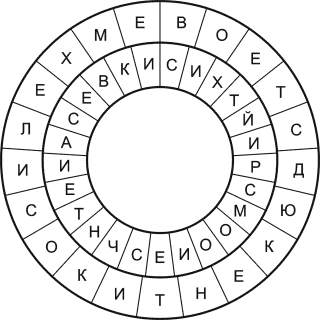 Ответ: все клетки имеют сходное строение и химический составрассказ о том, что клетки живых организмов состоят из тех же химических элементов, что входят в состав объектов неживой природы. Химические элементы, соединяясь между собой, образуют разные вещества.Затруднение  Постановка проблемы: интересно, что это за вещества? Как можно узнать химический состав клетки?Возникло ли у вас затруднение? Где именно? -Почему не могли дать правильный ответ ?-Насколько нам  необходимо знать химический состав и значение веществ в клетке? Предлагает учащимся вопросы и задания для подготовки к открытию новых знаний. Совместно с учениками выявляет причины затруднения.Отвечают на предложенные вопросы и выполняют задания ( по выбору).Осуществляют проверкуРешают проблему в группах.Отвечают на вопросы учителя, высказывают предположения.Уметь ориентироваться в своей системе знаний ( отличать, новое от уже известного преобразовывать информацию из одной формы в другую (П).  Продолжить формирование умения участвовать в коллективном обсуждении проблемы, интересоваться чужим мнением, высказывать свое (Р).Умение формулировать своё мнение и слушать собеседника (К). 3.Выявления места и причины затруднения.Цель: выявление и фиксация места и причины затруднения-Какова цель вашей работы на уроке?-Сформулируйте тему урока. -Составим план  достижения поставленной цели-Проговорите план вашей работы.Предлагает определить способы реализации учебной деятельности.Учащиеся ставят цель проекта и формулируют шаги, необходимые для реализации проектаК:  уметь слушать и понимать речь других, оформлять мысли в устной и письменной формеР: уметь формулировать учебную задачу на основе соотнесения того, что уже известно; проговаривать последовательность действий на уроке, высказывать свое предположение4. Построение проекта выхода из затруднения.Цель: определение способов и средств для реализации учебной деятельности.-Составим план  достижения поставленной цели -Проговорите план вашей работы.План:используя учебник, провести анализ информации о химическом составе клетки и способах обнаружения веществ .Провести опыты по выявлению химического состава клеткиСистематизировать полученные знания. Предлагает определить способы реализации учебной деятельностиНазывают цель работы, выяснить какие вещества; уточняют тему урока.Составляют план работы.К.планирование учебного сотрудничества с учителем и сверстниками;5. Реализация построенного проектаЦель:построение и фиксация нового знанияВещества клетки – органические и неорганическиеСамостоятельная работа   с текстом и рис.20 и21 на странице 25 Работа в группах по плану: План работы: 1.Изучаем теоретический материал по учебнику2. Заполняем инструктивную карточку3.Доказываем экспериментально – практически ( группа учеников, заранее подготовлена)1 группаНеорганическое вещество – вода, способы обнаружения и  роль.2 группаНеорганические вещества – минеральные соли, способы обнаружения и  роль.3 группаОрганические вещества белки, способы обнаружения и их роль.4 группаОрганические вещества жиры, способы обнаружения и их роль.5 группаОрганические вещества углеводы, способы обнаружения и их рольОрганизует реализацию построенного проекта в соответствии с планом.Координирует работу учащихся.Предлагает выполнить эксперимент  по  инструктивной карточкеВыполняют задание, работая в группах, готовят обобщение материала, делают выводы о проделанной работе.Проводят эксперимент и предъявляют результаты работыП. извлечение из текстов необходимой информации использование знаково−символических средств;построение логической цепи рассуждений, доказательствК: уметь строить совместную работу на единый результат в группе.Р: Уметь организовать выполнение заданий,  делать выводы по результатам работы6. Закрепление во внешней речиЦель: применение новых знаний в типовых заданиях1.Выполнение задания №2 в рабочей тетрадиЗаполни схему «Химический состав клетки»Проверка иллюстрация «Вещества клетки»http://files.school-collection.edu.ru/dlrstore/000001fd-1000-4ddd-f72e-230046b3269f/040.jpg 2.Задание интерактив «Белки. Жыры. Углеводы» http://files.school-collection.edu.ru/dlrstore/00000200-1000-4ddd-3b12-2f0046b3269f/051.swf 3.Задание «Ищу ошибку» 4. Биологический диктантОрганизует усвоение детьми нового эталона при решении задания с проговариванием во внешней речи.выполнение учащимися типовых заданий на новый способ действия; организует соотнесение работы с эталоном для самопроверкиВыполняют самостоятельно задание и производят самопроверку, анализируют свои ошибки и исправляют. Р:  уметь проговаривать последовательность своих действий на уроке; уметь выполнять работу по предложенному плануК: уметь выражать свои мысли с достаточной полнотой и точностьюП: уметь извлекать из биологических текстах необходимую информацию9. Рефлексия учебной деятельностиЦель: соотнесение цели урока и его результата.-Все ли вам было понятно в течение урока?-Какая часть урока показалась самой интересной? -Какая часть урока  вызвала затруднение? -Какое у вас настроение после урока? (Смайлики)Организует фиксацию нового содержания, изученного на уроке.Предлагает детям осуществить контроль и самооценку своей  деятельности в соответствии   с поставленными целями. Анализируют и оценивают усвоение нового материала.П. контроль и оценка процесса и результатов деятельностиК. выражение своих мыслей с достаточной полнотой и точностьюЛ. самооценка на основе критерия успешностиР. контроль, коррекция, оценкаДомашнее заданиеВсем: Параграф   §6, вопросы на странице  33, в рабочей тетради задание 3, 4, 5  на странице 12-13.      На выбор:Изучите этикетки продуктов питания растительного происхождения и найдите информацию о содержании белков, жиров и углеводов. Выясните, какие продукты наиболее богаты этими веществами. Результаты исследования запишите в тетрадь.Используя Интернет или дополнительную литературу, проведите  исследование и сделайте краткие сообщения о том, какие масличные растения используют люди в разных  странах?Учитель диктует домашнее задание, комментирует.Учащиеся выбирают домашнее задание с учетом индивидуальных особенностейК. достижение договорённостей и согласование общего решенияП. выполнение действий по алгоритмуЦель Что брали?Что делали?Что наблюдалиВыводдоказать, что в растениях содержатся_______В летках растения содержатся ______Работа с рисунком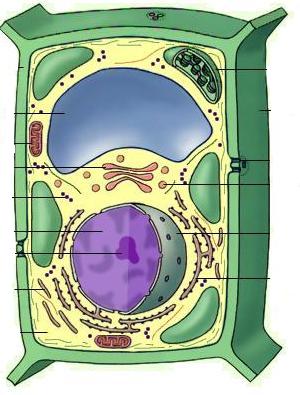 П.Умение преобразовывать информацию из одного вида в другойУметь оценивать правильность выполнения действияЗадание на соответствиеОтветы: 1-г, 2-а, 3-е, 4-б, 5-в, 6-д Умение сравнивать и выделять признакиУметь оценивать правильность выполнения действияБиологический диктант1.Какое вещество используют для определения содержания крахмала. ( йод)2.Одно из органических веществ, которое в клетке используется как вещество запаса. (сахар)3.Химический элемент, содержание которого в клетке 17%. (углерод)4.Вещество-углевод, можно обнаружить в клубнях картофеля. (крахмал)5.Общее название солей, содержащихся в клетке. (минеральные)6.Органические вещества, необходимые в клетке для получения энергии.(жиры)7.Группа веществ, к которым относятся вода и минеральные соли. (неорганические)8.Органические вещества, играющие большую роль во всех жизненных процессах клетки. (белки)9.Что мы получим, добавив к размолотым зернам пшеницы воду? (тесто)10.Растительный белок, оставшийся после промывания теста. (клейковина)11.Цвет воды с крахмалом после добавления раствора йода. (синий)Оценка, выделение и осознание, что уже усвоено и что предстоит усвоитьЗадание «Ищу ошибку»Ваш одноклассник уверен, что все приведенные в тексте утверждения правильные. Докажите, что это мнение ошибочно. Выпишите утверждения, в которых допущены биологические ошибки, исправляя их.1.Клетки живых организмов состоят из многих веществ. 2. В природе существуют неорганические вещества, например белки, жиры и углеводы, и органические вещества – поваренная соль, сода и вода. 3.С помощью опытов можно выяснить, какие вещества входят в состав живых организмов. 4.Если поместить на лист бумаги семена подсолнуха и раздавить их, то на бумаге образуется мокрое пятно. 5.Значит в состав семян входит вода. 6. Если капнуть  йодом на кусочек картофеля, то он посинеет. 7. Значит в клубне картофеля присутствует белок – клейковина.Уметь работать с текстом, воспроизводить характеристику объекта по памяти